                                         School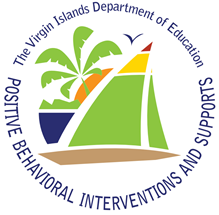                 Disciplinary ReferralMinor (Level I) Infraction Tracking FormStudent Name ______________________________ 	Homeroom Teacher _____________________ Student Name: ______________________________________________Incident Date: _________________    Time: ____________________Grade & Team:  _______________  IEP: Yes   No     504 Referring Staff: __________________________________________(print name)Student Name: ______________________________________________Incident Date: _________________    Time: ____________________Grade & Team:  _______________  IEP: Yes   No     504 Referring Staff: __________________________________________(print name)Student Name: ______________________________________________Incident Date: _________________    Time: ____________________Grade & Team:  _______________  IEP: Yes   No     504 Referring Staff: __________________________________________(print name)Location (Check only 1) Classroom             	 Hallway Stairway		                Cafeteria Bathroom		 Office  Bus                                         Outside/Gym        Other __________________      Auditorium Location (Check only 1) Classroom             	 Hallway Stairway		                Cafeteria Bathroom		 Office  Bus                                         Outside/Gym        Other __________________      Auditorium Minor Offences – Level I(Staff Managed)  (3 times)Major Offences – Level II or Above (Office Managed)  Major Offences – Level II or Above (Office Managed)  Environmental Factors(Check only 1)Possible Motivation(Check only 1) Defiance/Insubordination Disruption/Inattentive  Disrespect  Dress Code Electronic/Tech. Violation Inappropriate Language Lack of Materials  Property Misuse Tardiness Other _______________________ Use of/Possession of Weapon Use of/Possession of Alcohol/Drugs Other ________________________________ Abusive Language Defiance/Insubordination  Disruption/Inattentive  Disrespect Dress Code Electronic/Tech. Violation Fighting Harassment Inappropriate Affection Lying/Cheating Physical Contact  Property Damage/Arson Stealing Tardiness (4 or more times) Abusive Language Defiance/Insubordination  Disruption/Inattentive  Disrespect Dress Code Electronic/Tech. Violation Fighting Harassment Inappropriate Affection Lying/Cheating Physical Contact  Property Damage/Arson Stealing Tardiness (4 or more times) Adult request/directive Assembly  Changes to routines Classroom transitions  External interruptions Group work  Guest Teacher Individual seat work Managing materials Oral Instruction Recess/Free time Teasing from peers Other ___________________Get:  Adult Attention Peer Attention Item/ActivityAvoid: Adult Attention Peer Attention Work/Activity Other _______________Description:  ______________________________________________________________________________________________________________________________________________________________________________________________________________________________________________________________________________________________________________________________________________________________________Description:  ______________________________________________________________________________________________________________________________________________________________________________________________________________________________________________________________________________________________________________________________________________________________________Description:  ______________________________________________________________________________________________________________________________________________________________________________________________________________________________________________________________________________________________________________________________________________________________________Description:  ______________________________________________________________________________________________________________________________________________________________________________________________________________________________________________________________________________________________________________________________________________________________________Description:  ______________________________________________________________________________________________________________________________________________________________________________________________________________________________________________________________________________________________________________________________________________________________________Others involved:    None   Peer    Substitute    Staff     Teacher    Unknown  _________________________        Others involved:    None   Peer    Substitute    Staff     Teacher    Unknown  _________________________        Others involved:    None   Peer    Substitute    Staff     Teacher    Unknown  _________________________        Others involved:    None   Peer    Substitute    Staff     Teacher    Unknown  _________________________        Others involved:    None   Peer    Substitute    Staff     Teacher    Unknown  _________________________        Actions TakenActions TakenActions TakenActions TakenActions TakenMinor Problem Behavior Interventions (Staff)Minor Problem Behavior Interventions (Staff)Major Problem Behavior Interventions (Admin.)Major Problem Behavior Interventions (Admin.)Major Problem Behavior Interventions (Admin.) In-School Suspension (_______hours/days)     Beginning Date: ___/___/___     Return Date: ___/___/___           Out-of-School Suspension (_______hours/days)     Beginning Date: ___/___/___     Return Date: ___ /___/___           Action Pending           Other _____________________________Comments:  ______________________________________________________________________________________________________________________________________________________________________ In-School Suspension (_______hours/days)     Beginning Date: ___/___/___     Return Date: ___/___/___           Out-of-School Suspension (_______hours/days)     Beginning Date: ___/___/___     Return Date: ___ /___/___           Action Pending           Other _____________________________Comments:  ______________________________________________________________________________________________________________________________________________________________________ In-School Suspension (_______hours/days)     Beginning Date: ___/___/___     Return Date: ___/___/___           Out-of-School Suspension (_______hours/days)     Beginning Date: ___/___/___     Return Date: ___ /___/___           Action Pending           Other _____________________________Comments:  ______________________________________________________________________________________________________________________________________________________________________